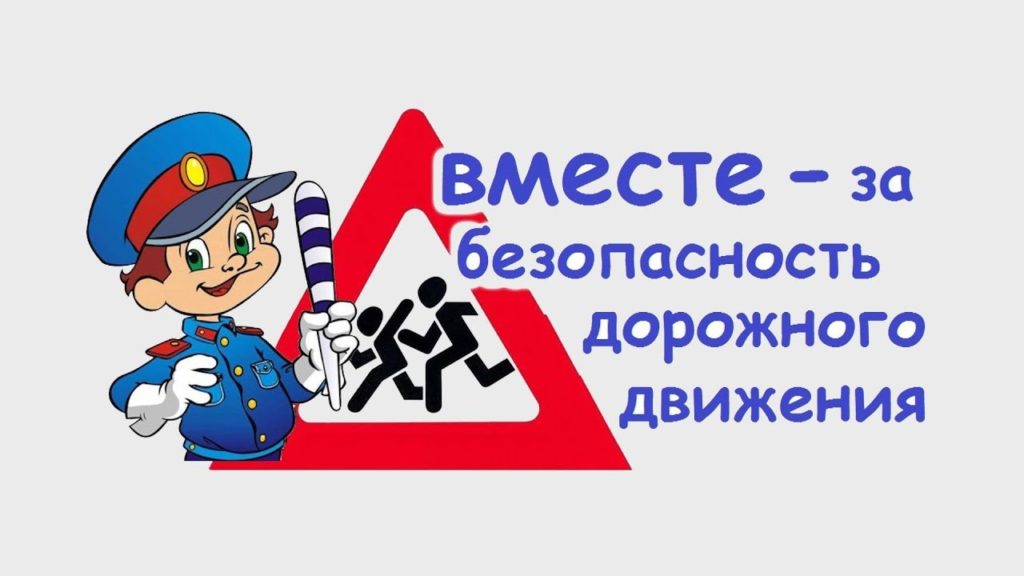 План мероприятий  «Детская безопасность»Название мероприятияВремя проведенияОтветственныйЕжедневное поведение минуток безопасности.ЕжедневноКл. руководителиАкция «Возьми ребенка за руку»03 сентябряЗам. директора по ВРРодительское собрание «Безопасный маршрут ребенка»31 августаАдминистрацияСоставление маршрутных листов движения обучающихся в школу и из школы (1- 9 классы).2- 4 сентябряКл. руководителиПрактическое занятие «Мой безопасный путь в школу» (1 – 4 классы)2- 4 сентябряКл. руководителиЕдиный урок по безопасности дорожного движения24 сентябряКл. руководителиКл. часы:- «Правилам движения – наше уважение» (1 – 2 классы),- «Мы знакомимся с дорожными знаками» (3 – 4 классы),– «Правила дорожного движения для велосипедистов. Интерактивная викторина  «Проверь свои знания по ПДД» (6 – 7 классы)– «ПДД для старшеклассников» (9 классы).В течение месяцаКл. руководителиТестирование обучающихся 4, 6, 7 классов.В течение месяцаУчитель ОБЖ